INTERPRETACION DE PRUBAS DIAGNOSTICASARTICULO: DIAGNOSTICO DE PLEURITIS TUBERCULOSA CON “ADA”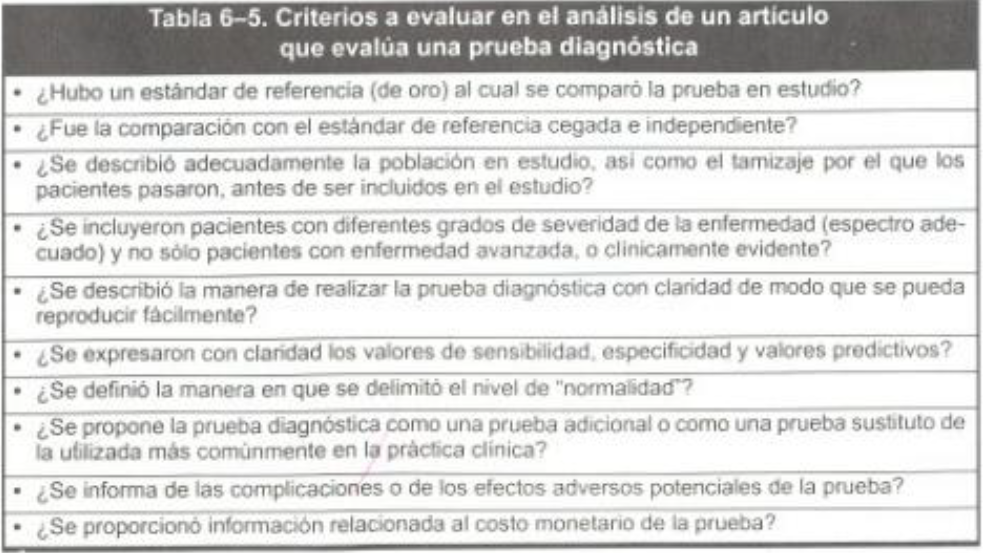 Sí, con la punción y biopsia pleural para cultivo microbiológico y estudio histopatológico.Si, fue cegada e independiente.Sí, se clasificó a todo paciente con diagnóstico de pleuritis tuberculosa que cumpliera los criterios diagnósticos.No, no habla sobre la severidad de la enfermedad en cada paciente.No, solo la describe en forma general, como es, para que sirve y su costo.Se expresó que significa cada valor y que sucede si le damos mayor importancia cuando no se debe pero no se expresó en cifras.Sí, al tomar el punto de corte que diferencia los casos negativos y positivos calculados en base a los datos obtenidos.Como una prueba diagnostica adicional.No, no informaron ningún efecto adverso ni complicación.Solo se menciono que es de bajo costo.DETERMINAR VALIDEZ:                               ENFERMOS                                          SANOSFORMULAS: Sensibilidad: a/a+c                                             Especificidad: d/b+dExactitud: a+d/a+b+c+d                                   Valor predictivo positivo: a/a+bValor predictivo negativo: d/c+d                    Prevalencia: a+c/a+b+c+dRESULTADOS:Sensibilidad:  17/17+28 =17/ 45 = 0.37 = 37%Especificidad: 53/2+53 =53/55 = 0.96 = 96%Exactitud: 17+53/17+2+28+53=70/ 100 = 0.7 = 70%Valor Predictivo Positivo:17/17+53 =17/70 = 0.24 = 24%Valor Predictivo Negativo: 53/28+53 =53/ 81 = 0.65 = 65%Prevalencia: 17+28/17+2+28+53 =45/100 = 0.45 = 45%                                      (+)                                                        17                     VP(+)                                   a(-)                   2                   FPb(-)                                    c                   28                   FNd                   53                   VN